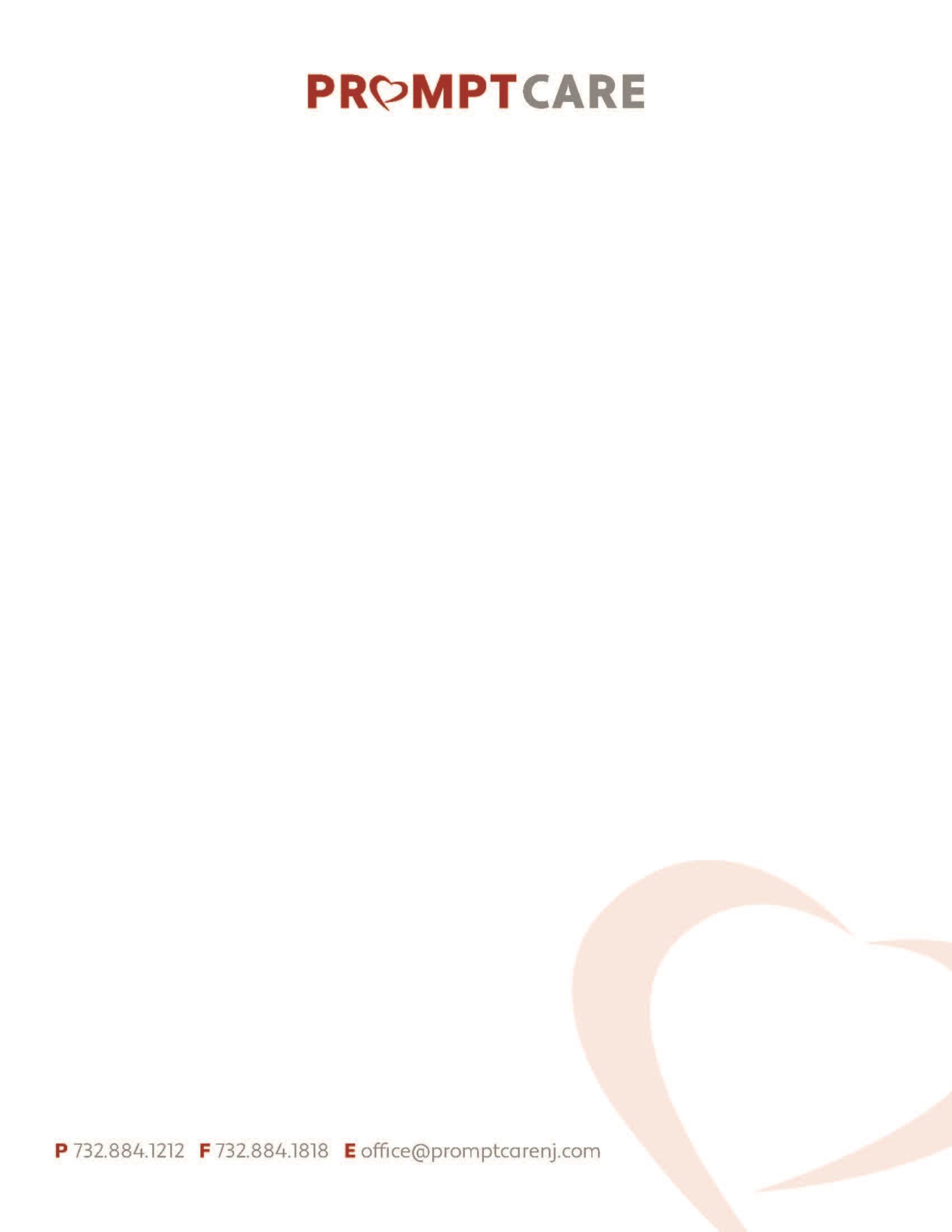 	MILEAGE LOGClient Name: _____________________________    DSP Name:  	____________________________Miles Approved Per Week:  _________Total Miles:  	Client/Guardian  Signature:   __________________________	Date:  	DSP Signature:  ____________________________	Date:  	**Please note: Any mileage that is logged over the authorized number of miles per week will not be reimbursed unless they are carry over miles**DATETIME SPANDESTINATIONTOTAL MILAGE